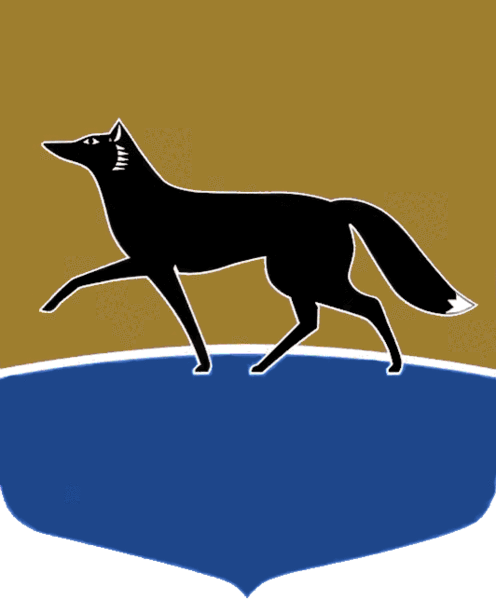 «17» августа 2021 г. 								    № 21О подготовке двадцать пятого внеочередного заседания Думы города VI созываНа основании письменного требования Главы города о созыве внеочередного заседания Думы города от 16.08.2021 № 01-02-8428/1, 
в соответствии со статьёй 24 Регламента Думы города Сургута, утверждённого решением Думы города от 27.04.2006 № 10-IV ДГ:1.	Провести двадцать пятое внеочередное заседание Думы города 
VI созыва 24 августа 2021 года в 10.00 по адресу: г. Сургут, ул. Восход, 4 
(зал заседаний Думы города).2.	Включить в проект повестки дня двадцать пятого внеочередного заседания Думы города вопросы:1)  О внесении изменений в решение Думы города от 01.03.2011 
№ 862-IV ДГ «О структуре Администрации города»;2)  О департаменте имущественных и земельных отношений Администрации города;3)  О внесении изменений в решение Думы города от 27.12.2013 
№ 452-V ДГ «О Положении о департаменте архитектуры и градостроительства Администрации города».3.	Провести 23 августа 2021 года в 14.30 по адресу: г. Сургут, 
ул. Восход, 4 (зал заседаний Думы города) депутатские слушания по вопросам, указанным в части 2 постановления.4.	Аппарату Думы города обеспечить:1)  организацию и проведение двадцать пятого внеочередного заседания Думы города;2)  опубликование настоящего постановления в средствах массовой информации.5.	Контроль за выполнением постановления оставляю за собой.Председатель Думы 							      Н.А. Красноярова